Всероссийская Федерация танцевального спорта и акробатического рок-н-роллаМинистерство по физической культуре, спорту и молодежной политике Удмуртской РеспубликиУправление по физической культуре, спорту и молодежной политике Администрации г. ИжевскаФедерация танцевального спорта УдмуртииТанцевально-спортивный клуб «Фламинго»ПРЕДСТАВЛЯЮТ:Всероссийские соревнования юноши и девушки 14-15 летКвалификационные соревнования ФТСАРР Первенство ПФО юноши и девушки 12-13 лет латинаОткрытый Чемпионат и Первенство г. Ижевска по танцевальному спортуРоссийское соревнование «РИТМ-БАЛ» Уважаемые спортсмены и их родители!Для вашего удобства мы организуем трансфер автобусами по предварительной заявке:12 октября - от ж/д вокзала г. Сарапула до ЛД "Молодежный" г. Ижевска. Время отправления в 6-30 местного времени. Стоимость проезда 200 рублей с человека.13 октября - от ЛД "Молодежный" до ст. Балезино к поезду № 029. Время отправления в 21-30 (местного времени). Стоимость проезда 300 рублей с человека.Заявки принимаются до 07 октября на адрес эл. почты: tsk-flamingo@yandex.ru.Данное приглашение является официальным вызовом спортсменов на соревнование!19. Программа соревнований. Спорт высших достижений:	Во Всероссийских соревнованиях (ВС) начисляются официальные очки для присвоения А и S классов. Спортсмены, попавшие в 2/3 от общего количества пар этих соревнований, получают дополнительное 1(одно) очко для перехода в следующий класс мастерства.	В Первенстве ПФО принимают участие пары только субъектов Приволжского федерального округа. Спортсмены, попавшие в 2/3 от общего количества пар этих соревнований, получают дополнительное 1(одно) очко для перехода в следующий класс мастерства.	В Открытом Чемпионате и Первенстве города Ижевска принимают участие пары всех субъектов Российской Федерации.	В Квалификационных соревнованиях (КС) ФТСАРР начисляются официальные очки для присвоения А, S и М классов. Спортсмены, попавшие в 2/3 от общего количества пар этих соревнований, получают дополнительное 1(одно) очко для перехода в следующий класс мастерства.20. Программа соревнований. «Массовый спорт»:12 октября состоится предварительная  регистрация  для участников массового спорта  г. Ижевска в Ледовом дворце "Молодежный"  с 20-00 до 21-30. «МС» – участие для спортсменов  не из ФТСУ строго по предварительной заявке на эл. адрес: tsk-flamingo@yandex.ru.Кубковые соревнования пройдут по системе спорта высших достижений (скейтинг системе). Победители Кубков и Абсолютных Кубков будут награждаться кубком, призеры – медалями, финалисты – грамотами.До встречи на турнире!1.  Дата проведения12-13 октября 2019 года12-13 октября 2019 года12-13 октября 2019 года12-13 октября 2019 года12-13 октября 2019 года12-13 октября 2019 года12-13 октября 2019 года2.  Место проведенияг. Ижевск, проспект Калашникова, 15. Ледовый Дворец "Молодежный". Проезд – от ж/д вокзала авт. 49, 25 до ост. Торгово-выставочный центр Метеор. Трамвай № 12 до ост. Проспект Калашникова. Вход за 30 минут до начала регистрации.г. Ижевск, проспект Калашникова, 15. Ледовый Дворец "Молодежный". Проезд – от ж/д вокзала авт. 49, 25 до ост. Торгово-выставочный центр Метеор. Трамвай № 12 до ост. Проспект Калашникова. Вход за 30 минут до начала регистрации.г. Ижевск, проспект Калашникова, 15. Ледовый Дворец "Молодежный". Проезд – от ж/д вокзала авт. 49, 25 до ост. Торгово-выставочный центр Метеор. Трамвай № 12 до ост. Проспект Калашникова. Вход за 30 минут до начала регистрации.г. Ижевск, проспект Калашникова, 15. Ледовый Дворец "Молодежный". Проезд – от ж/д вокзала авт. 49, 25 до ост. Торгово-выставочный центр Метеор. Трамвай № 12 до ост. Проспект Калашникова. Вход за 30 минут до начала регистрации.г. Ижевск, проспект Калашникова, 15. Ледовый Дворец "Молодежный". Проезд – от ж/д вокзала авт. 49, 25 до ост. Торгово-выставочный центр Метеор. Трамвай № 12 до ост. Проспект Калашникова. Вход за 30 минут до начала регистрации.г. Ижевск, проспект Калашникова, 15. Ледовый Дворец "Молодежный". Проезд – от ж/д вокзала авт. 49, 25 до ост. Торгово-выставочный центр Метеор. Трамвай № 12 до ост. Проспект Калашникова. Вход за 30 минут до начала регистрации.г. Ижевск, проспект Калашникова, 15. Ледовый Дворец "Молодежный". Проезд – от ж/д вокзала авт. 49, 25 до ост. Торгово-выставочный центр Метеор. Трамвай № 12 до ост. Проспект Калашникова. Вход за 30 минут до начала регистрации.3. ОрганизаторТСК «Фламинго»  Лариса Широких (сот. 8 912 8557733) 
тел. (8-3412) 44-74-36, 40-34-44ТСК «Фламинго»  Лариса Широких (сот. 8 912 8557733) 
тел. (8-3412) 44-74-36, 40-34-44ТСК «Фламинго»  Лариса Широких (сот. 8 912 8557733) 
тел. (8-3412) 44-74-36, 40-34-44ТСК «Фламинго»  Лариса Широких (сот. 8 912 8557733) 
тел. (8-3412) 44-74-36, 40-34-44ТСК «Фламинго»  Лариса Широких (сот. 8 912 8557733) 
тел. (8-3412) 44-74-36, 40-34-44ТСК «Фламинго»  Лариса Широких (сот. 8 912 8557733) 
тел. (8-3412) 44-74-36, 40-34-44ТСК «Фламинго»  Лариса Широких (сот. 8 912 8557733) 
тел. (8-3412) 44-74-36, 40-34-444.Правила проведенияВ соответствии с Правилами ФТСАРР. В соответствии с Правилами ФТСАРР. В соответствии с Правилами ФТСАРР. В соответствии с Правилами ФТСАРР. В соответствии с Правилами ФТСАРР. В соответствии с Правилами ФТСАРР. В соответствии с Правилами ФТСАРР. 5.Условия участия парПроезд, проживание, питание за счет командирующих организаций.Сопровождающие лица по входным билетам.Проезд, проживание, питание за счет командирующих организаций.Сопровождающие лица по входным билетам.Проезд, проживание, питание за счет командирующих организаций.Сопровождающие лица по входным билетам.Проезд, проживание, питание за счет командирующих организаций.Сопровождающие лица по входным билетам.Проезд, проживание, питание за счет командирующих организаций.Сопровождающие лица по входным билетам.Проезд, проживание, питание за счет командирующих организаций.Сопровождающие лица по входным билетам.Проезд, проживание, питание за счет командирующих организаций.Сопровождающие лица по входным билетам.6. Награждение победителейКубки, медали и дипломы призерам, дипломы и медали для финалистов. Кубки, медали и дипломы призерам, дипломы и медали для финалистов. Кубки, медали и дипломы призерам, дипломы и медали для финалистов. Кубки, медали и дипломы призерам, дипломы и медали для финалистов. Кубки, медали и дипломы призерам, дипломы и медали для финалистов. Кубки, медали и дипломы призерам, дипломы и медали для финалистов. Кубки, медали и дипломы призерам, дипломы и медали для финалистов. 7. СудьиСудейская коллегия ФТСАРР и ФТСУ. Наличие книжки спортивного судьи обязательно. Судейская коллегия ФТСАРР и ФТСУ. Наличие книжки спортивного судьи обязательно. Судейская коллегия ФТСАРР и ФТСУ. Наличие книжки спортивного судьи обязательно. Судейская коллегия ФТСАРР и ФТСУ. Наличие книжки спортивного судьи обязательно. Судейская коллегия ФТСАРР и ФТСУ. Наличие книжки спортивного судьи обязательно. Судейская коллегия ФТСАРР и ФТСУ. Наличие книжки спортивного судьи обязательно. Судейская коллегия ФТСАРР и ФТСУ. Наличие книжки спортивного судьи обязательно. 8. РегистрацияПо квалификационным книжкам, паспортам или свидетельствам о рождении, медицинским справкам, договорам о страховании от несчастных случаев. Начало регистрации: за 1,5 ч до начала соревнования. Окончание регистрации: за 30 мин до начала соревнований в данной категории. Время местное:московское+1 час.По квалификационным книжкам, паспортам или свидетельствам о рождении, медицинским справкам, договорам о страховании от несчастных случаев. Начало регистрации: за 1,5 ч до начала соревнования. Окончание регистрации: за 30 мин до начала соревнований в данной категории. Время местное:московское+1 час.По квалификационным книжкам, паспортам или свидетельствам о рождении, медицинским справкам, договорам о страховании от несчастных случаев. Начало регистрации: за 1,5 ч до начала соревнования. Окончание регистрации: за 30 мин до начала соревнований в данной категории. Время местное:московское+1 час.По квалификационным книжкам, паспортам или свидетельствам о рождении, медицинским справкам, договорам о страховании от несчастных случаев. Начало регистрации: за 1,5 ч до начала соревнования. Окончание регистрации: за 30 мин до начала соревнований в данной категории. Время местное:московское+1 час.По квалификационным книжкам, паспортам или свидетельствам о рождении, медицинским справкам, договорам о страховании от несчастных случаев. Начало регистрации: за 1,5 ч до начала соревнования. Окончание регистрации: за 30 мин до начала соревнований в данной категории. Время местное:московское+1 час.По квалификационным книжкам, паспортам или свидетельствам о рождении, медицинским справкам, договорам о страховании от несчастных случаев. Начало регистрации: за 1,5 ч до начала соревнования. Окончание регистрации: за 30 мин до начала соревнований в данной категории. Время местное:московское+1 час.По квалификационным книжкам, паспортам или свидетельствам о рождении, медицинским справкам, договорам о страховании от несчастных случаев. Начало регистрации: за 1,5 ч до начала соревнования. Окончание регистрации: за 30 мин до начала соревнований в данной категории. Время местное:московское+1 час.9. Прием заявок на участие в турниреПредварительная on-line регистрация на сайте ФТСАРР www.vftsarr.ru до 10 октября 2019 года Предварительное бронирование столиков по тел. +7  912-761-77-97 Дарья Предварительная on-line регистрация на сайте ФТСАРР www.vftsarr.ru до 10 октября 2019 года Предварительное бронирование столиков по тел. +7  912-761-77-97 Дарья Предварительная on-line регистрация на сайте ФТСАРР www.vftsarr.ru до 10 октября 2019 года Предварительное бронирование столиков по тел. +7  912-761-77-97 Дарья Предварительная on-line регистрация на сайте ФТСАРР www.vftsarr.ru до 10 октября 2019 года Предварительное бронирование столиков по тел. +7  912-761-77-97 Дарья Предварительная on-line регистрация на сайте ФТСАРР www.vftsarr.ru до 10 октября 2019 года Предварительное бронирование столиков по тел. +7  912-761-77-97 Дарья Предварительная on-line регистрация на сайте ФТСАРР www.vftsarr.ru до 10 октября 2019 года Предварительное бронирование столиков по тел. +7  912-761-77-97 Дарья Предварительная on-line регистрация на сайте ФТСАРР www.vftsarr.ru до 10 октября 2019 года Предварительное бронирование столиков по тел. +7  912-761-77-97 Дарья 10. Форма заявки на участие в турниреФ.И партнераФ.И партнершиДата/мес./год рождениякаждого№ № классиф-ных книжек Возрастная категория/дисциплинаКлассКаждого спортсменаГород,клубФИО Тренеров, не более двух11. Проживание Бронирование самостоятельное!!!Льготное размещение по специальной  цене для участников турнира. "AMAKC Центральная" ул. Пушкинская,  д. 223 (Центральная площадь)Телефон: 8 (3412) 693-004 (с 10.00-19.00), E-mail: izhevsk@amaks-hotels.ru. При бронирование ссылка на РС «Ритм-Бал" обязательна!!!Льготное размещение по специальной  цене для участников турнира. "AMAKC Центральная" ул. Пушкинская,  д. 223 (Центральная площадь)Телефон: 8 (3412) 693-004 (с 10.00-19.00), E-mail: izhevsk@amaks-hotels.ru. При бронирование ссылка на РС «Ритм-Бал" обязательна!!!Льготное размещение по специальной  цене для участников турнира. "AMAKC Центральная" ул. Пушкинская,  д. 223 (Центральная площадь)Телефон: 8 (3412) 693-004 (с 10.00-19.00), E-mail: izhevsk@amaks-hotels.ru. При бронирование ссылка на РС «Ритм-Бал" обязательна!!!Льготное размещение по специальной  цене для участников турнира. "AMAKC Центральная" ул. Пушкинская,  д. 223 (Центральная площадь)Телефон: 8 (3412) 693-004 (с 10.00-19.00), E-mail: izhevsk@amaks-hotels.ru. При бронирование ссылка на РС «Ритм-Бал" обязательна!!!Льготное размещение по специальной  цене для участников турнира. "AMAKC Центральная" ул. Пушкинская,  д. 223 (Центральная площадь)Телефон: 8 (3412) 693-004 (с 10.00-19.00), E-mail: izhevsk@amaks-hotels.ru. При бронирование ссылка на РС «Ритм-Бал" обязательна!!!Льготное размещение по специальной  цене для участников турнира. "AMAKC Центральная" ул. Пушкинская,  д. 223 (Центральная площадь)Телефон: 8 (3412) 693-004 (с 10.00-19.00), E-mail: izhevsk@amaks-hotels.ru. При бронирование ссылка на РС «Ритм-Бал" обязательна!!!Льготное размещение по специальной  цене для участников турнира. "AMAKC Центральная" ул. Пушкинская,  д. 223 (Центральная площадь)Телефон: 8 (3412) 693-004 (с 10.00-19.00), E-mail: izhevsk@amaks-hotels.ru. При бронирование ссылка на РС «Ритм-Бал" обязательна!!!12. Взнос на подготовку и проведение соревнования для спортсменовНе выше нормативов, установленных Президиумом ФТСАРР и ФТСУ.Не выше нормативов, установленных Президиумом ФТСАРР и ФТСУ.Не выше нормативов, установленных Президиумом ФТСАРР и ФТСУ.Не выше нормативов, установленных Президиумом ФТСАРР и ФТСУ.Не выше нормативов, установленных Президиумом ФТСАРР и ФТСУ.Не выше нормативов, установленных Президиумом ФТСАРР и ФТСУ.Не выше нормативов, установленных Президиумом ФТСАРР и ФТСУ.13. Входные билетыВ день мероприятия при входе в Ледовый Дворец «Молодежный».В день мероприятия при входе в Ледовый Дворец «Молодежный».В день мероприятия при входе в Ледовый Дворец «Молодежный».В день мероприятия при входе в Ледовый Дворец «Молодежный».В день мероприятия при входе в Ледовый Дворец «Молодежный».В день мероприятия при входе в Ледовый Дворец «Молодежный».В день мероприятия при входе в Ледовый Дворец «Молодежный».14. Допуск тренеровБесплатно, по списку тренеров, пары которых заняты в турнире.Бесплатно, по списку тренеров, пары которых заняты в турнире.Бесплатно, по списку тренеров, пары которых заняты в турнире.Бесплатно, по списку тренеров, пары которых заняты в турнире.Бесплатно, по списку тренеров, пары которых заняты в турнире.Бесплатно, по списку тренеров, пары которых заняты в турнире.Бесплатно, по списку тренеров, пары которых заняты в турнире.15. Размер площадки2 площадки по 300 кв.м.  2 площадки по 300 кв.м.  2 площадки по 300 кв.м.  2 площадки по 300 кв.м.  2 площадки по 300 кв.м.  2 площадки по 300 кв.м.  2 площадки по 300 кв.м.  16. Счетная комиссияСчётная бригада ФТСУ.  Счётная бригада ФТСУ.  Счётная бригада ФТСУ.  Счётная бригада ФТСУ.  Счётная бригада ФТСУ.  Счётная бригада ФТСУ.  Счётная бригада ФТСУ.  17. ЗвукКонстантин Хадарин г. Наб. ЧелныКонстантин Хадарин г. Наб. ЧелныКонстантин Хадарин г. Наб. ЧелныКонстантин Хадарин г. Наб. ЧелныКонстантин Хадарин г. Наб. ЧелныКонстантин Хадарин г. Наб. ЧелныКонстантин Хадарин г. Наб. Челны18. Особые условияНа турнире будет работать танцевальный магазин. Кафе. Art-studio"SOFI" создание мужского и женского танцевального образа. 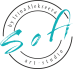 Тел. Ирина- 8.904.970.80.52, 8.922.233.20.52 Студия "Магия стиля НН" создание мужского и женского танцевального 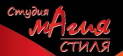 образа. При записи пары на создание полного образа скидка 10%. Специальная цена для МС при предварительной записи.  Тел. 89625060558 (вайбер, ватсап) Анна"Салон красоты Ирины Харичевой": создание причесок, мужского и женского танцевального образа. Успевайте записаться: +7(342)210-18-90, +7 (952) 658-63-39 Ирина 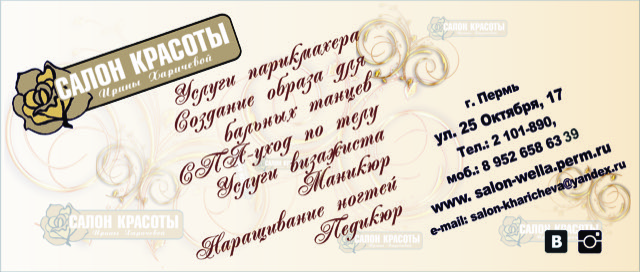 На турнире будет работать танцевальный магазин. Кафе. Art-studio"SOFI" создание мужского и женского танцевального образа. Тел. Ирина- 8.904.970.80.52, 8.922.233.20.52 Студия "Магия стиля НН" создание мужского и женского танцевального образа. При записи пары на создание полного образа скидка 10%. Специальная цена для МС при предварительной записи.  Тел. 89625060558 (вайбер, ватсап) Анна"Салон красоты Ирины Харичевой": создание причесок, мужского и женского танцевального образа. Успевайте записаться: +7(342)210-18-90, +7 (952) 658-63-39 Ирина На турнире будет работать танцевальный магазин. Кафе. Art-studio"SOFI" создание мужского и женского танцевального образа. Тел. Ирина- 8.904.970.80.52, 8.922.233.20.52 Студия "Магия стиля НН" создание мужского и женского танцевального образа. При записи пары на создание полного образа скидка 10%. Специальная цена для МС при предварительной записи.  Тел. 89625060558 (вайбер, ватсап) Анна"Салон красоты Ирины Харичевой": создание причесок, мужского и женского танцевального образа. Успевайте записаться: +7(342)210-18-90, +7 (952) 658-63-39 Ирина На турнире будет работать танцевальный магазин. Кафе. Art-studio"SOFI" создание мужского и женского танцевального образа. Тел. Ирина- 8.904.970.80.52, 8.922.233.20.52 Студия "Магия стиля НН" создание мужского и женского танцевального образа. При записи пары на создание полного образа скидка 10%. Специальная цена для МС при предварительной записи.  Тел. 89625060558 (вайбер, ватсап) Анна"Салон красоты Ирины Харичевой": создание причесок, мужского и женского танцевального образа. Успевайте записаться: +7(342)210-18-90, +7 (952) 658-63-39 Ирина На турнире будет работать танцевальный магазин. Кафе. Art-studio"SOFI" создание мужского и женского танцевального образа. Тел. Ирина- 8.904.970.80.52, 8.922.233.20.52 Студия "Магия стиля НН" создание мужского и женского танцевального образа. При записи пары на создание полного образа скидка 10%. Специальная цена для МС при предварительной записи.  Тел. 89625060558 (вайбер, ватсап) Анна"Салон красоты Ирины Харичевой": создание причесок, мужского и женского танцевального образа. Успевайте записаться: +7(342)210-18-90, +7 (952) 658-63-39 Ирина На турнире будет работать танцевальный магазин. Кафе. Art-studio"SOFI" создание мужского и женского танцевального образа. Тел. Ирина- 8.904.970.80.52, 8.922.233.20.52 Студия "Магия стиля НН" создание мужского и женского танцевального образа. При записи пары на создание полного образа скидка 10%. Специальная цена для МС при предварительной записи.  Тел. 89625060558 (вайбер, ватсап) Анна"Салон красоты Ирины Харичевой": создание причесок, мужского и женского танцевального образа. Успевайте записаться: +7(342)210-18-90, +7 (952) 658-63-39 Ирина На турнире будет работать танцевальный магазин. Кафе. Art-studio"SOFI" создание мужского и женского танцевального образа. Тел. Ирина- 8.904.970.80.52, 8.922.233.20.52 Студия "Магия стиля НН" создание мужского и женского танцевального образа. При записи пары на создание полного образа скидка 10%. Специальная цена для МС при предварительной записи.  Тел. 89625060558 (вайбер, ватсап) Анна"Салон красоты Ирины Харичевой": создание причесок, мужского и женского танцевального образа. Успевайте записаться: +7(342)210-18-90, +7 (952) 658-63-39 Ирина 201912 октября12 октября12 октября12 октября12 октября13 октября13 октября13 октября13 октября№ п/пВозрастная категория9-0011-0015-0017-3019-3011-0012-3016-0018-001.Дети-1Е латЕ стОткрытое Первенство г. ИжевскаОткр. 6 т.Ст/Лат2.Дети-2Е латЕ стД+Е 8т.Д+Е ст Д+Е  латОткр.8т.Лат Ст3.Дети-2+1Е латЕ ст Д+Е лат Д+Е ст 4.Юниоры-1Е латЕ стД+Е ст Д+Е  латдо С  лат до С ст СтПервенство  ПФОЛат5.Юниоры-2+1Е латЕ ст Д+Е лат Д+Е стдо В лат до В ст6.Юниоры-2Д+Е ст Д+Е  латдо С  лат до С ст ВССтВСЛат7.ОткрытоеПервенство г. ИжевскаМолодежьЛатСт8.Открытый Чемпионат г. Ижевска ВзрослыеЛатСт9.Взрослые + Молодёжьдо В латдо А  латдо В стдо Д стдо А стдо Д лат10.КС ФТСАРРВзрослые + МолодёжьЛат 1/16 в 18-30Латс 1/8Ст Примерное окончание турнира  23-00. Местное время: московское+1 часПримерное окончание турнира  23-00. Местное время: московское+1 часПримерное окончание турнира  23-00. Местное время: московское+1 часПримерное окончание турнира  23-00. Местное время: московское+1 часПримерное окончание турнира  23-00. Местное время: московское+1 часПримерное окончание турнира  23-00. Местное время: московское+1 часПримерное окончание турнира  21-00.Местное время: московское+1 часПримерное окончание турнира  21-00.Местное время: московское+1 часПримерное окончание турнира  21-00.Местное время: московское+1 часПримерное окончание турнира  21-00.Местное время: московское+1 часСтатус соревнованияВСКМС1  разряд2  разряд3 разрядОсобые условияЮниоры-21-67-36--100 пар и болееЮниоры-21-45-24--48-99 парГруппа13 октября 2019г.13 октября 2019г.13 октября 2019г.ГруппавидПрограммаВремяДети  (2012 г.р. и младше)Н2  парыW, Cha8-30Дети 1 (2010 -2011 г.р.)Н2 пары W, Cha8-30Дети 2 (2008-2009 г.р.)Н2 пары W, Cha8-30Кубок по медленному вальсу   Дети  (2012 г.р. и младше) солоW8-50Кубок  Юниоры 2+1  (2004-2007)солоW, V, Q8-50Кубок      Дети 1   (2010 -2011 г.р.)Пары и солоW,Q8-50Кубок      Дети 2   (2008-2009 г.р.)Пары и солоW,Q8-50Абсолютный  Кубок    Дети  (2012 г.р. и младше)Пары и солоW, Cha9-10Дети  (2012 г.р. и младше)Н3  солоW, S, Cha9-10Дети 1 (2010 -2011 г.р.)Н3 соло W, S, Cha9-10Дети 2 (2008-2009 г.р.)Н3 соло W, S, Cha9-10Кубок по ча-ча-ча             Дети  (2012 г.р. и младше) солоCha9-30Кубок  Юниоры 2+1  (2004-2007)солоS, Cha, J9-30Кубок      Дети 1   (2010 -2011 г.р.)Пары и солоS, Cha9-30Кубок      Дети 2   (2008-2009 г.р.)Пары и солоS, Cha, J9-30Кубок  по медленному вальсу  Д1 (2010 -2011 г.р.)Пары и солоW10-00Кубок  по самбе  Д1  Пары и солоS10-00Кубок  по ча-ча-ча Д1  Пары и солоCha10-00Кубок  по медленному вальсу  Д2 (2008-2009 г.р.)Пары и солоW10-00Кубок  по самбе  Д2  Пары и солоS10-00Кубок  по ча-ча-ча Д2  Пары и солоCha10-00